PROHIBIDO ORINAR EN LA VÍA PÚBLICA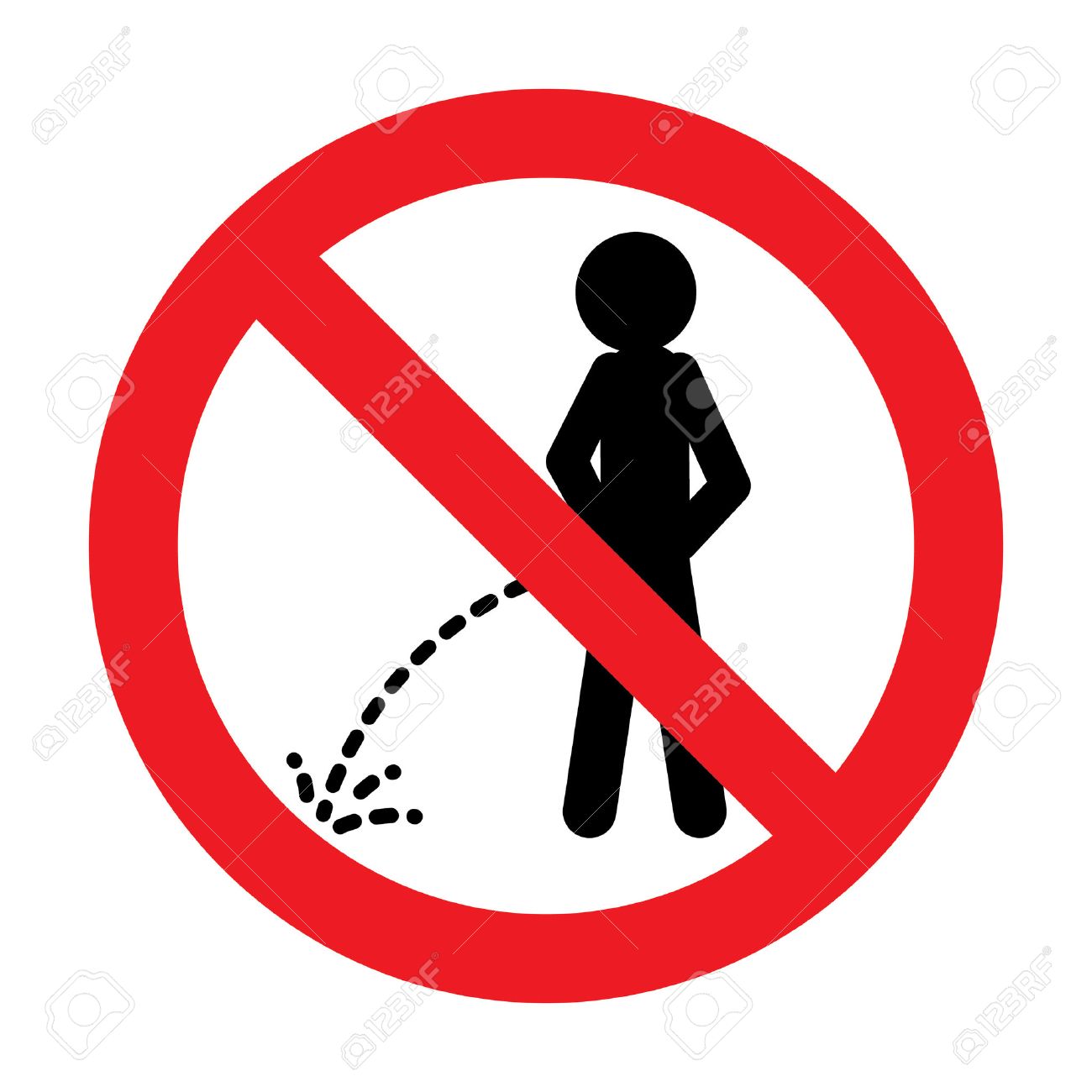 